MAKE A CHANGE – BECOME A PARISH COUNCILLOR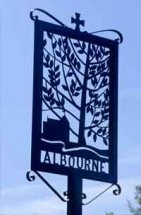 ALBOURNE PARISH COUNCIL - ELECTIONDo you.....?Want to make a difference and be involved in shaping the future of your local community?Have concerns for the local area and want to ensure the community gets the right services?Want to represent the views of local people and ensure that community interests are at the heart of decision making.Then you should consider becoming a Parish Councillor, and standing for election on Thursday, 4th May 2023. Becoming a Councillor is rewarding, and is also a privileged form of public service. You will be in a position to make a difference to the quality of people’s lives. Due to a number of present Councillors stepping down at the election, there will be a number of vacancies, which need to be filled in order to keep the Parish Council up to its proper level of seven Councillors. It will be difficult to function as a Council if there are not enough Councillors coming forward.  If you would like to find out more about what is involved, why not come along to a get together, which is being held in the Village Hall on Friday, 17th March 2023 at 8.00 p.m., or contact any Parish Councillor, or the Clerk, Iain McLean, at albournepc@gmail.com or on 07702190707. Please also contact Mid Sussex District Council to view and/or obtain a nomination pack and other helpful information. Please note that any nominations must be lodged at MSDC by 4.00 p.m. on 4th April 2023. 